Supplementary MaterialFaded critical dynamics in adult moyamoya disease revealed by EEG and fMRIYu Lei, M.D., Ph.D., Yuzhu Li, Ph.D., Lianchun Yu, Ph.D., Longzhou Xu, Ph.D., Xin Zhang, M.D., Gaoxing Zheng, Ph.D., Liang Chen, M.D., PhD., Wei Zhang, Ph.D., Xiaoying Qi, Ph.D., Yuxiang Gu, M.D., Ph.D.*, Yuguo Yu, Ph.D.*, and Ying Mao, M.D., Ph.D.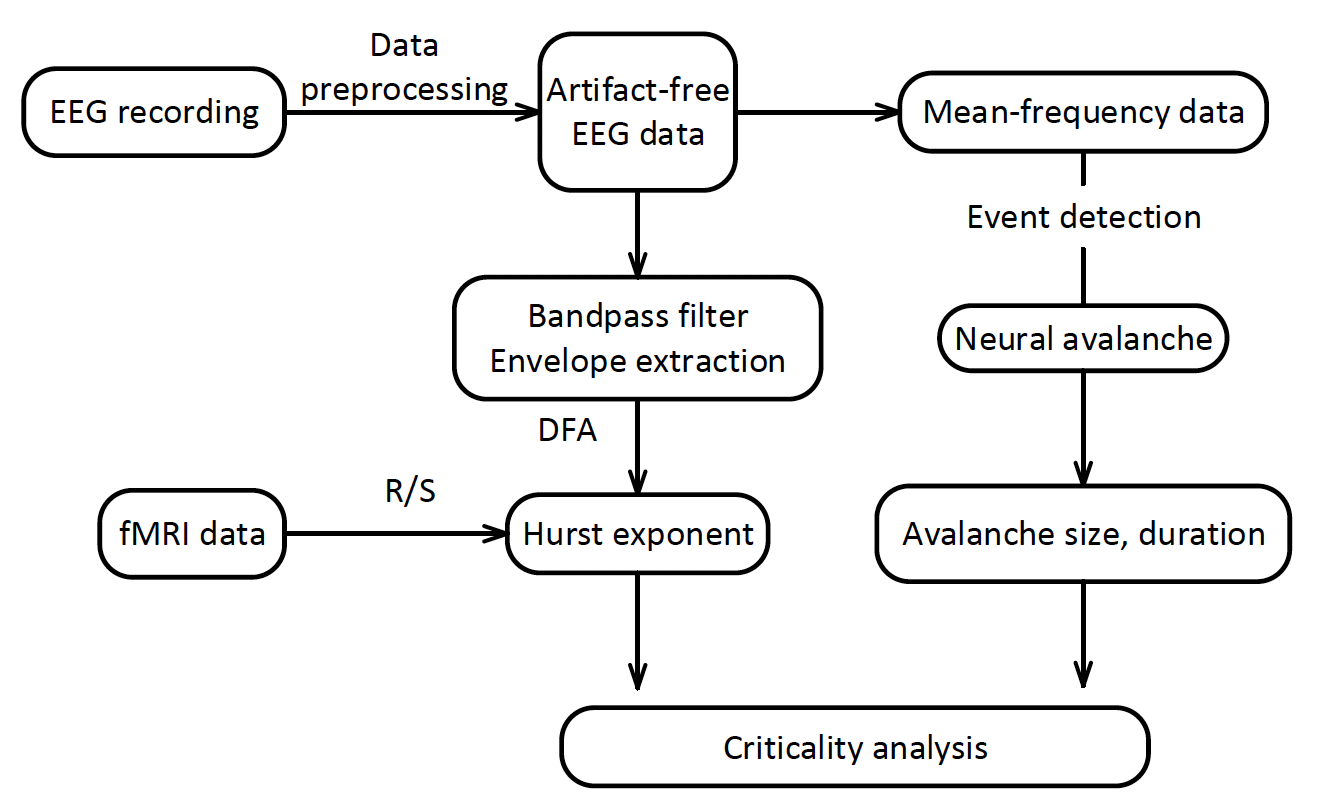 Figure S1 The schematic instruction of the process of EEG data. EEG data was preprocessed and then transferred to mean frequency data to extract the cascade through event detection. The cascade size and duration were qualified to provide critical information used for clinical diagnose. The artifact-free data was also be band pass filtered to measure the long-range temporal correlation altered in the patients.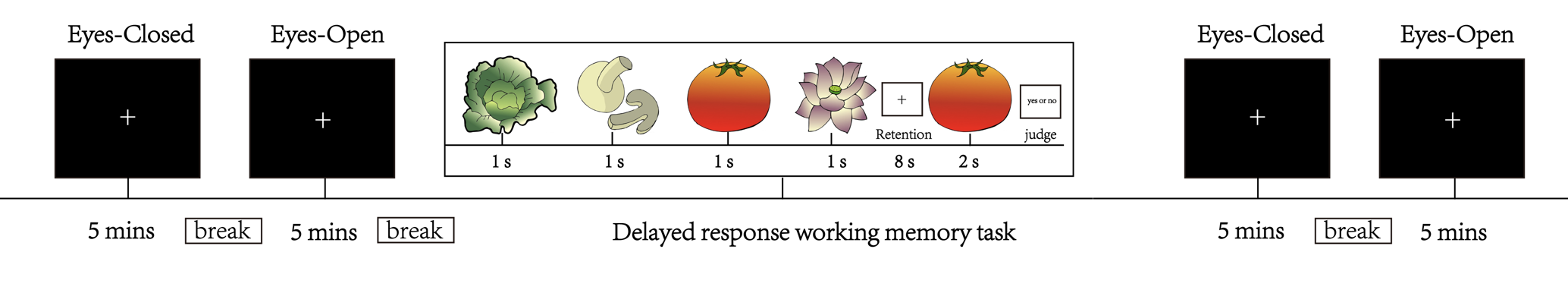 Figure S2 The EEG recording procedure. The EEG recording was started with a 5-minute eyes-closed (EC), a 5-minute eyes-open (EO) resting state, then 30 trials of a delayed-response working memory (WM) task for around 20 minutes, and ended with a procedure composed of a 5-minute EC, a 5-minute EO resting state to examine the consistence of the data recording quality.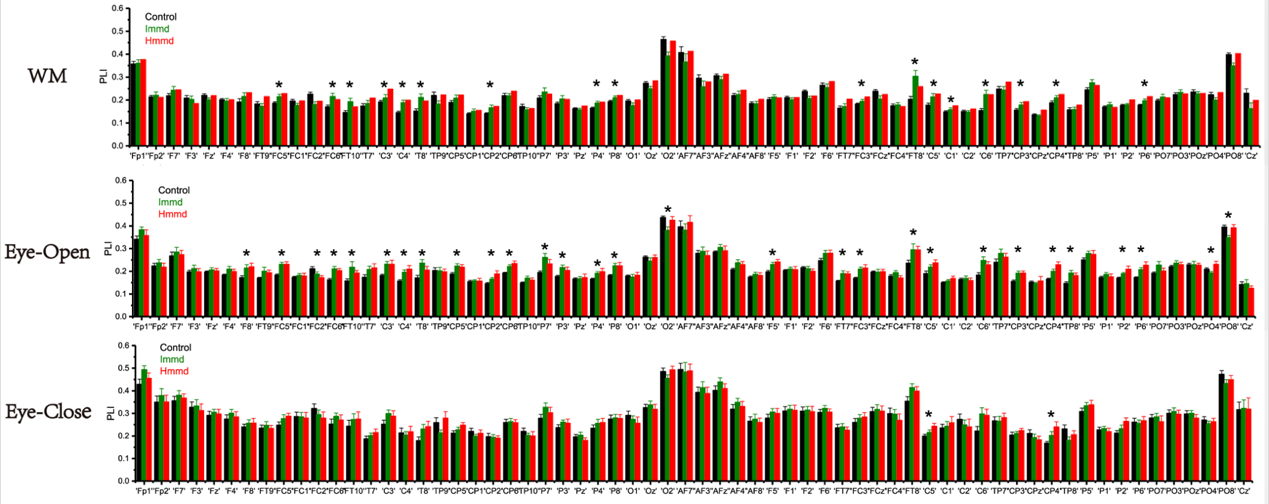 Figure S3 Abnormal functional network connectivity mode of the three groups (alpha band). WM, working memory.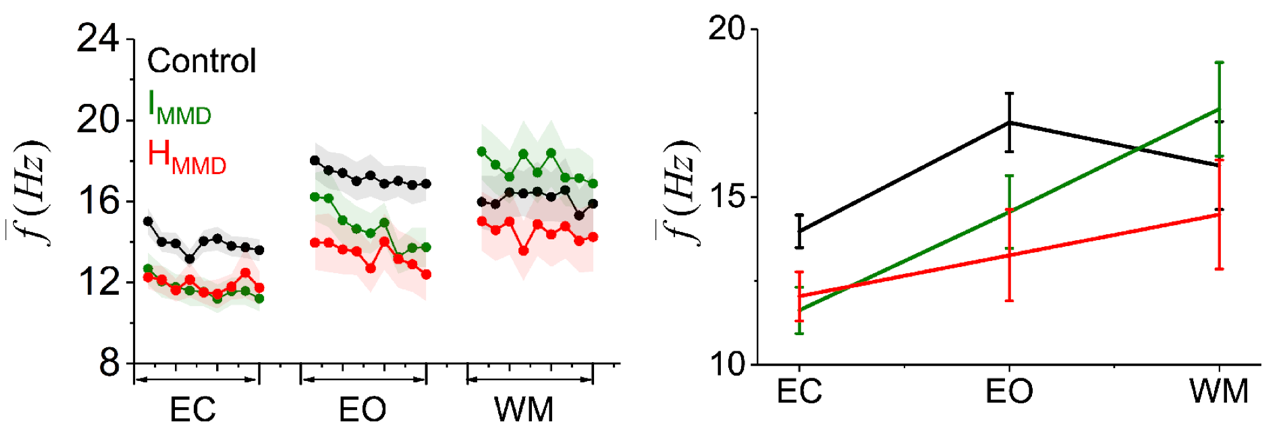 Figure S4 Difference of dynamic (left) and static (right) mean frequency with non-overlap 10 seconds’ epoch of EEG data among the three groups of hemorrhagic MMD, ischemic MMD, and healthy control in the resting and working-memory states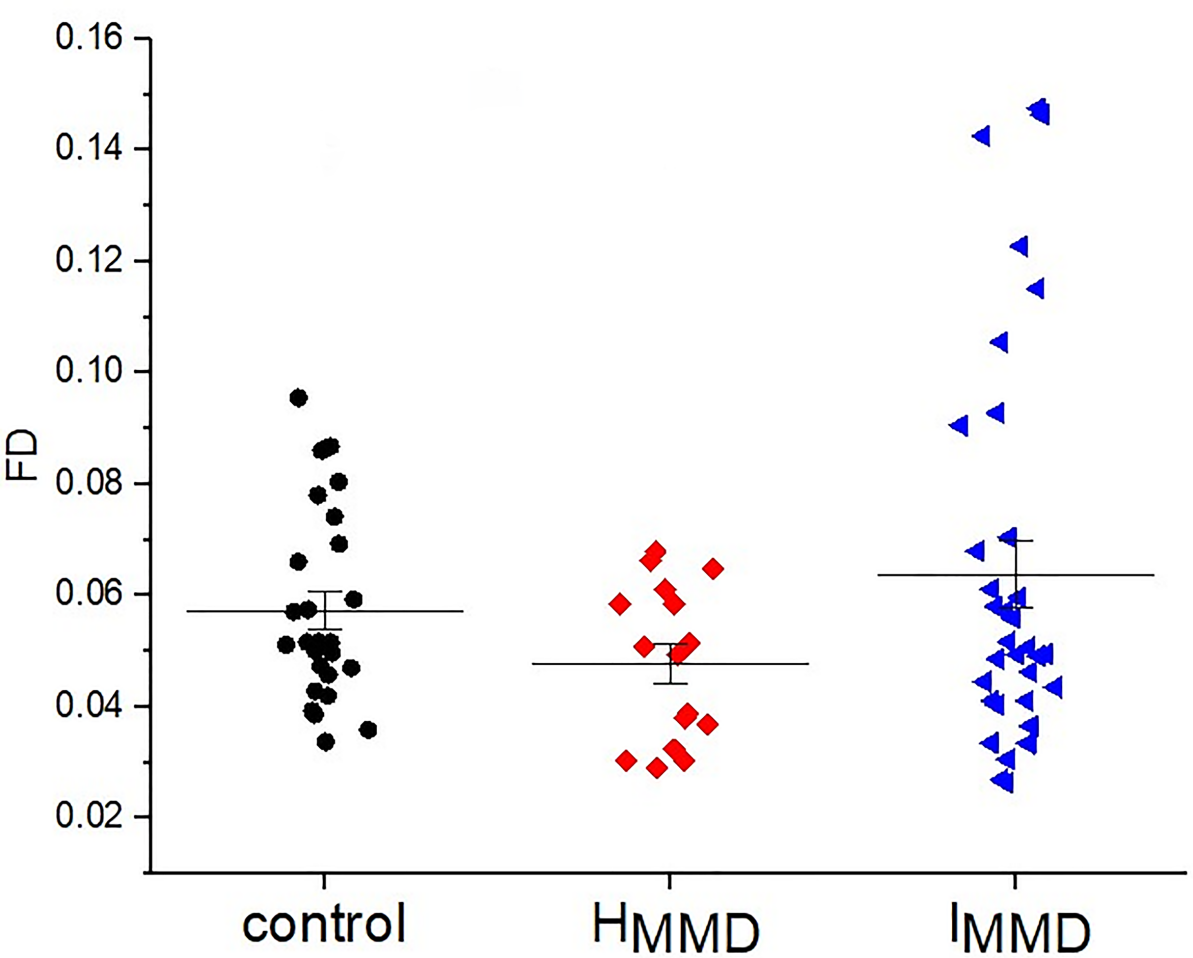 Figure S5 Differences of head motion among the three groups. The mean framewise displacement (FD) derived from Jenkinson's relative root mean square (RMS) algorithm (Jenkinson et al, 2002) was used to measure the extent of head motion. The IMMD groups exhibited the highest FD (Welch’s ANOVA, p=0.045): (IMMD (0.064 ± 0.035) > control (0.057 ± 0.017) >HMMD (0.0478 ± 0.014).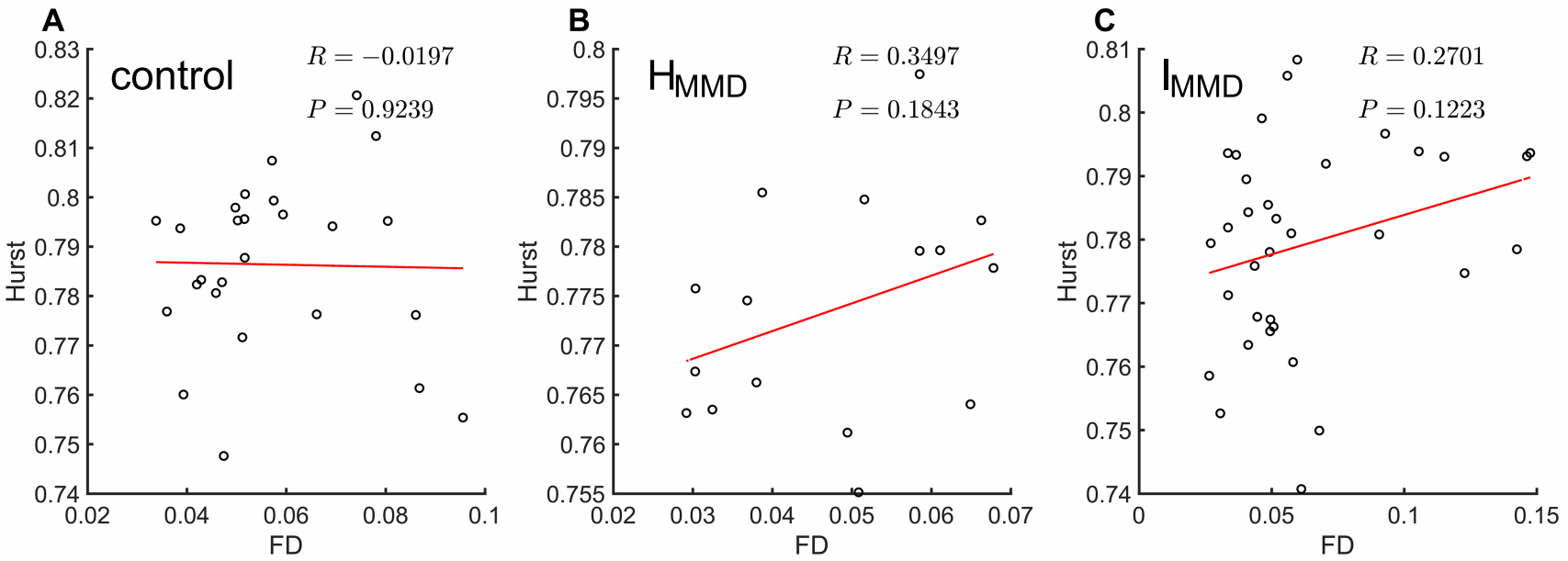 Figure S6 The correlation between head motion and Hurst exponent. Red lines indicate the linear fit. 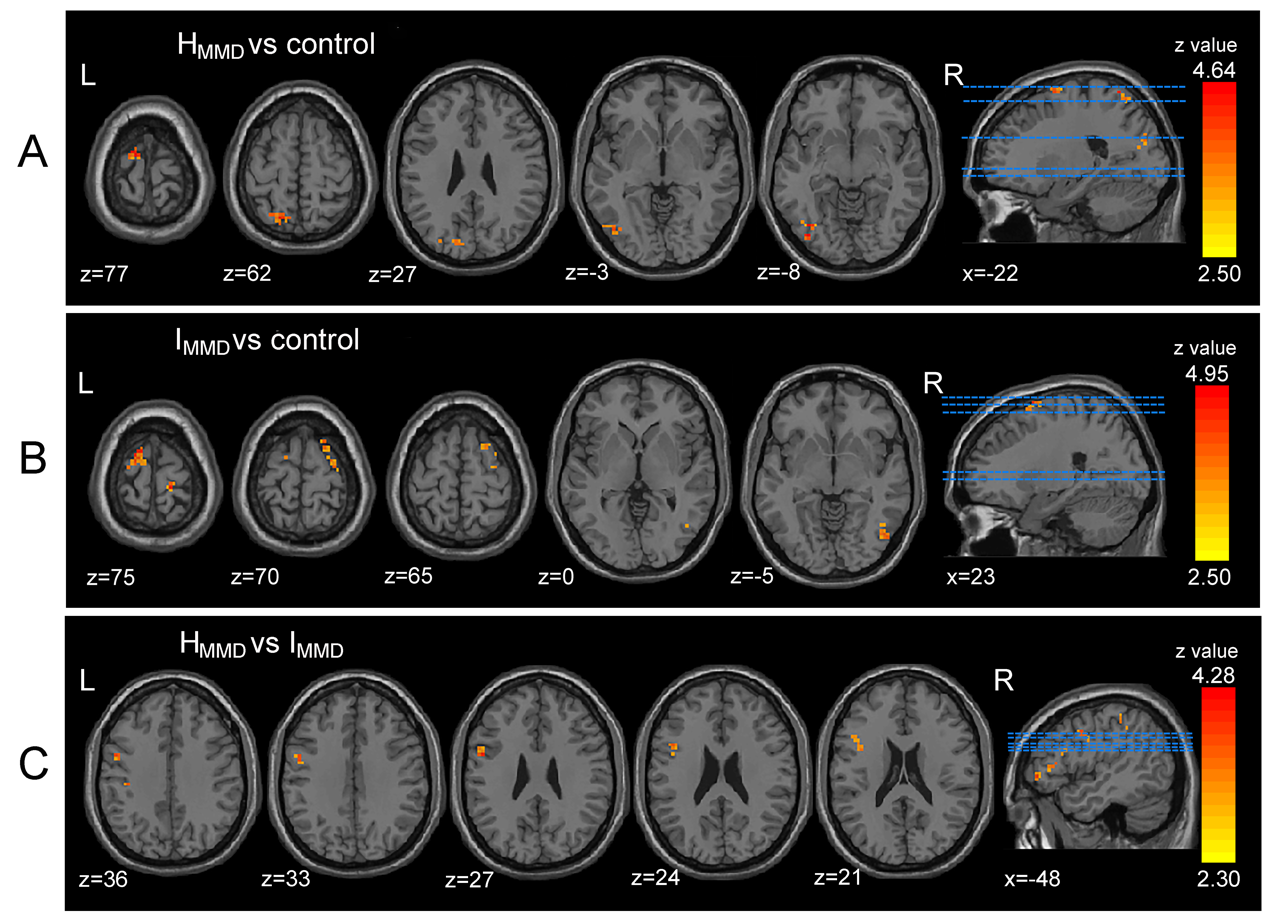 Figure S7 Between-group difference of LRTC maps with the consideration of head motion effects. A, the z-statistical difference maps of LRTC between the healthy and hemorrhagic MMD groups, positive value is termed as stronger effect in controls. The statistical threshold is set as z>3.29 for voxelwise p threshold of 0.001, the minimum cluster size for voxel p threshold 0.001 and cluster p threshold 0.05 is 24 voxels. B, the z-statistical difference maps of LRTC between healthy and ischemic MMD groups, positive value means stronger effect in controls. The statistical threshold is set at z>3.29 for voxelwise p threshold of 0.001, the minimum cluster size for voxel p threshold 0.001 and cluster p threshold 0.05 is 21 voxels. C, the z-statistical difference maps of LRTC between ischemic and hemorrhagic MMD groups, positive value indicates stronger effect in ischemic MMD. The statistical threshold is set at z>2.97 for voxelwise p threshold of 0.003, the minimum cluster size for voxel p threshold 0.001 and cluster p threshold 0.05 is 29 voxels. R, right; L, left.Table S1 Channels with significant difference of Hurst exponent among the three groups in all three statesEC, eyes-close; EO, eyes-open; WM, working memory.Table S2 Comparison of brain regions with significant difference in LRTC among groups with and without framewise displacement covariateAbbreviation: FD, framewise displacement; MOG, middle occipital gyrus; SMA, supplementary motor area; PCu, precuneus; SPG, superior parietal gyrus; DLPFC, dorsolateral prefrontal gyrus; PoCG, postcentral gyrus; ITG, inferior temporal gyrus; PreCG, precentral gyrus; IPSMAG, inferior parietal supramarginal angular gyrus.StateChannelsECFCz, FC2, FC4, Cz, C1,O1,PO7, P7, O2, PO8, P5, P8EOFCz, Cz, FC4, FC6, FT8, C6, T8, Pz, P2, POz, PO4, Oz, O1, O2WMF3, FC5, FC1, FC6, C4, T8, CP2, CP6, P7, P3, P4, P8, AF7, AF3, F1, FC3, FCz, FC4, FT8, C5, C1, C2, C6, TP7, CP4, TP8, P5, P2, P6, PO7, PO3, POz, PO4, CzT test without FD covariateT test without FD covariateT test without FD covariateT test with FD covariateT test with FD covariateT test with FD covariateBrain regionsVol (mm3)Maximum ZBrain regionsVol (mm3)Maximum ZHMMD vs ControlsHMMD vs ControlsHMMD vs ControlsHMMD vs ControlsHMMD vs ControlsHMMD vs ControlsLeft MOG7834.627Left MOG5674.360Left SMA5674.533Left SMA3244.640Left PCu3244.389Left PCu2164.076Left SPG4054.402Left SPG4594.237Left DLPFC9184.311Left DLPFC6484.366IMMD vs ControlsIMMD vs ControlsIMMD vs ControlsIMMD vs ControlsIMMD vs ControlsIMMD vs ControlsLeft DLPFC6755.058Left DLPFC5674.950Left SMA4594.808Left SMA4324.701Right PoCG5404.606Right PoCG2434.498Right DLPFC9724.458Right DLPFC9184.408Right ITG7024.232Right ITG6754.129Right PreCG4054.137Right PreCG3514.009HMMD vs IMMDHMMD vs IMMDHMMD vs IMMDHMMD vs IMMDHMMD vs IMMDHMMD vs IMMDLeft PreCG5404.156Left PreCG6213.903